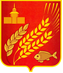 КУРГАНСКАЯ  ОБЛАСТЬМОКРОУСОВСКИЙ МУНИЦИПАЛЬНЫЙ ОКРУГАдминистрация  Мокроусовского  муниципального округаП О С Т А Н О В Л Е Н И Еот «25»  апреля  2024г.      № 307                   с. МокроусовоОб утверждении муниципальной программы Мокроусовского муниципального округа «Закрепление медицинских кадров в здравоохранении Мокроусовского муниципального  округа  Курганской   области»В соответствии с Бюджетным кодексом Российской Федерации, Федеральным законом от 28.06.2014 года № 172-ФЗ «О стратегическом планировании в Российской Федерации», Уставом Мокроусовского муниципального округа Курганской области, Постановлением Администрации Мокроусовского муниципального округа от 16.08.2022 г. №38 «О муниципальных программах Мокроусовского муниципального округа», Администрация Мокроусовского муниципального округаПОСТАНОВЛЯЕТ:Утвердить муниципальную программу Мокроусовского муниципального округа Курганской области «Закрепление медицинских кадров в здравоохранении Мокроусовского муниципального округа Курганской области» согласно приложению к настоящему постановлению (приложение 1).Настоящее постановление опубликовать в «Информационном вестнике Мокроусовского муниципального округа».Настоящее постановление вступает силу после его официального опубликования.Контроль за исполнением настоящего постановления возложить на заместителя Главы Мокроусовского муниципального округа по социальным вопросам.Глава Мокроусовского муниципального округа                                        В.В.Демешкин.Исп. Романенко Ю.В.Тел.9-74-38Приложение к Постановлению Администрации Мокроусовского муниципального округа от «25» апреля 2024 г. № 307"О муниципальной программе Мокроусовского муниципального округа «Закрепление медицинских кадров в здравоохранении Мокроусовского муниципальногоокруга Курганской области»ПаспортМуниципальной программы Мокроусовского муниципального округа Курганской области «Закрепление медицинских кадров в здравоохранении Мокроусовского муниципального округа Курганской области»Наименование: Муниципальная программа «Закрепление медицинских кадров в здравоохранении Мокроусовского муниципального округа Курганской области» (далее - Программа).Заказчик:	Администрация Мокроусовского муниципального округаИсполнитель:  Филиал государственного бюджетного учреждения «Межрайонная больница №2» в с.Мокроусово (по согласованию).Цель:	- совершенствование и перспективное развитие обеспеченности системы здравоохранения Мокроусовского муниципального округа медицинскими кадрами;- обеспечение притока в Филиал ГБУ «Межрайонная больница №2» в с.Мокроусово врачей и среднего медицинского персонала, позволяющего восполнять        естественную убыль;- планирование подготовки и трудоустройства медицинских работников с использованием современных технологий кадрового менеджмента, эффективных мотивационных механизмов, позволяющих обеспечить медицинскую организацию квалифицированными кадрами, способными улучшить качество оказания медицинской помощи населению;- решение социальных вопросов медицинских работников в целях повышения доступности и качества оказываемой медицинской помощи;- повышение престижа профессии медицинского работника, социального статуса и мотивации работников системы здравоохранения.Задачи:	достижение полноты укомплектованности Филиала ГБУ «Межрайонная больница №2» в с.Мокроусово медицинскими работниками путем привлечения врачей на работу в Мокроусовский муниципальный округ из других регионов; - обеспечение социальной защиты, повышения качества жизни        медицинских работниковЦелевые индикаторы:- обеспеченность средним медицинским персоналом (человек на 10 тысяч населения);- меры социальной поддержки медицинским работникам, из общего их числа (процент);- число мероприятий по повышению престижа профессии, проводимых в Мокроусовском муниципальном округе (единица); - число врачей, привлеченных на работу в Мокроусовский муниципальный округ   (человек);Сроки и этапы реализации:сроки реализации Программы – 2024 - 2028 годы. инновационное развитие сферы здравоохранения.Объемы бюджетных ассигнований:Планируемый объем финансирования Программы в 2024- 2028 годах из районного бюджета составит 180 тысяч рублей, из них:2024 год – 36 тысяч рублей;2025 год – 36 тысяч рублей;2026 год – 36 тысяч рублей;2027 год – 36 тысяч рублей;2028 год – 36 тысяч рублей.Ожидаемые результатыреализациисохранение	и	развитие	кадрового	потенциала	системы здравоохранения Мокроусовского муниципального округа;- преодоление негативной тенденции оттока медицинских кадров в трудоспособном возрасте;- повышение и достижение наиболее полной укомплектованности врачами и медицинскими сестрами амбулаторно-поликлинического звена;- повышение доступности и качества медицинской помощи в Мокроусовском муниципальном округе.Раздел I. Характеристика текущего состояния кадровой обеспеченности в сфере здравоохранения с указанием проблем, на решение которых направлена ПрограммаПроблемой развития здравоохранения в Мокроусовском муниципальном округе является дефицит врачебных кадров.По состоянию на 1 января 2024 года в Мокроусовском муниципальном округе трудится 14 врачей и 66 средних медицинских работников. Укомплектованность врачебных должностей составляет 80%, укомплектованность средними медицинскими работниками – 78%.Регулярно обновляется информация о вакантных рабочих местах в СМИ, на портале «Работа в России», на сайтах «HеadHunter», «Зарплата.Ру», в центре занятости населения, в социальных сетях, на сайте Департамента здравоохранения Курганской области, направляются письма в учебные заведения медицинского профиля о имеющихся вакансиях.Из районного бюджета производится компенсационная выплата расходов по оплате найма жилого помещения в размере 2500 рублей 1 медицинскому работнику. За 2023 год выплачено 30 000 рублей.В целях морального стимулирования кадров системы здравоохранения Мокроусовского муниципального округа проведено мероприятие, посвященное Дню медицинского работника, наиболее отличившиеся сотрудники награждены Почётными грамотами Администрации Мокроусовского муниципального округа и Благодарственными письмами Главы Мокроусовского муниципального округа.Анализ состояния кадровых ресурсов здравоохранения Мокроусовского муниципального округа выявил основные проблемы:низкий уровень обеспеченности врачами и средними медицинскими работниками;снижение престижа работы на должностях врачей и средних медицинских работников основных специальностей, обеспечивающих основной объем доступности медицинской помощи;высокая доля специалистов предпенсионного и пенсионного возраста;недостаточная доля пополнения отрасли молодыми специалистами;Решение кадровой проблемы предусматривает разработку планомерных подходов и направлений на основе проведения анализа фактического состояния обеспеченности медицинскими кадрами, изучения тенденций, сложившихся в этой области, с использованием программно-целевого метода управления.Раздел II. Приоритеты и цели государственной политикив развитии кадровой обеспеченности сферы здравоохраненияПрограмма «Закрепление медицинских кадров в здравоохранении Мокроусовского муниципального округа Курганской области» разработана с учетом приоритетных направлений социально-экономического развития Российской Федерации, Курганской области и Мокроусовского муниципального округа. Направления реализации Программы соответствуют приоритетам и целям государственной Стратегии развития здравоохранения в РФ на период до 2025 года, а именно:постоянное повышение профессионального уровня и расширение  квалификации медицинских работников; устранение дисбаланса между наличием медицинских работников определенных специальностей и категорий и потребностью в таких работниках, особенно в медицинских организациях, оказывающих первичную медико-санитарную помощь;предоставление медицинским работникам мер социальной поддержки, в томчисле обеспечение их жильем и внеочередное предоставление путевок в детский сад;обеспечение системы здравоохранения высококвалифицированными специалистами.Раздел III. Цели и задачи муниципальной программы Мокроусовского муниципального округа «Закрепление медицинских кадров в здравоохранении Мокроусовского муниципального округа Курганской области».Целями программы «Закрепление медицинских кадров в здравоохранении Мокроусовского муниципального округа Курганской области» являются:совершенствование и перспективное развитие обеспеченности системы здравоохранения Мокроусовского муниципального округа медицинскими кадрами;поэтапное устранение дефицита медицинских кадров Мокроусовского муниципального округа;обеспечение притока в Филиал ГБУ «Межрайонная больница №2» в с.Мокроусововрачей и среднего медицинского персонала;планирование подготовки и трудоустройства медицинских работников с использованием современных технологий кадрового менеджмента, эффективных мотивационных механизмов, позволяющих обеспечить Филиал ГБУ «Межрайонная больница №2» в с.Мокроусово квалифицированными кадрами, способными улучшить качество оказания медицинской помощи населению;решение социальных вопросов медицинских работников в целях повышения доступности и качества оказываемой медицинской помощи;повышение престижа профессии медицинского работника, социального статуса и мотивации работников системы здравоохранения.Задачами программы «Закрепление медицинских кадров в здравоохранении Мокроусовского муниципального округа Курганской области» являются:достижение полноты укомплектованности Филиала ГБУ «Межрайонная больница №2» в с.Мокроусово медицинскими      работниками путем привлечения врачей на работу в Мокроусовский муниципальный округ из других регионов;снижение дефицита медицинских кадров, в том числе за счет снижения оттока кадров из муниципальной системы здравоохранения, в том числе:повышение престижа профессии, в том числе за счет создания позитивного образа медицинского работника в общественном сознании;развитие мер социальной поддержки медицинских работников;Достижение указанных целей и решение поставленных задач будет осуществляться путем:социальной поддержки отдельных категорий медицинских работников (заключение индивидуальных договоров со специалистами наиболее востребованных специальностей на компенсацию оплаты за жилье);повышения престижа профессии врача и среднего медицинского работника (награждение почетными грамотами, вынесение благодарности, проведение торжественных приемов, конкурсов, профессиональных соревнований).Раздел IV. Сроки и этапы реализации программы«Закрепление медицинских кадров в здравоохранении Мокроусовского муниципального округа Курганской области»Сроки реализации программы: 2024-2028 годы.Мероприятия программы реализуются весь период действия программыРаздел V. Прогноз ожидаемых конечных результатов реализации программы «Закрепление медицинских кадров в здравоохранении Мокроусовского муниципального округа Курганской области»Реализация программы «Закрепление медицинских кадров в здравоохранении Мокроусовского муниципального округа Курганской области» позволит:сохранить и развить кадровый потенциал системы здравоохранения Мокроусовского муниципального округа;преодолеть негативную тенденцию оттока медицинских кадров в трудоспособном возрасте;повысить и достичь наиболее полную укомплектованность врачами и медицинскими сестрами амбулаторно-поликлинического звена Филиала ГБУ «Межрайонная больница №2» в с.Мокроусово;повысить доступность и качество медицинской помощи;Раздел VI. Перечень мероприятий муниципальной программы«Закрепление медицинских кадров в здравоохранении Мокроусовского муниципального округа Курганской области»Раздел VII. Целевые индРаздел VII. Целевые индикаторыРаздел VIII. Информация по ресурсному обеспечению муниципальной программы «Закрепление медицинских кадров в здравоохранении Мокроусовского муниципального округа Курганской области»Объем финансирования муниципальной программы «Закрепление медицинских кадров в здравоохранении Мокроусовского муниципального округа Курганской области» составит в 2024-2028 годах 180 тыс. рублей, за счет     средств бюджета муниципального округа, в том числе по годам:2024 год – 36 тысяч рублей;2025 год – 36 тысяч рублей;2026 год – 36 тысяч рублей;2027 год – 36 тысяч рублей;2028 год – 36 тысяч рублейФинансирование муниципальной программы осуществляется в соответствии с бюджетным законодательством.Конкретные    объемы     финансирования     муниципальной     программы«Закрепление медицинских кадров в здравоохранении Мокроусовского муниципального округа Курганской области» утверждаются на соответствующий финансовый год и на плановый период.Информация по   ресурсному   обеспечению   муниципальной   программы«Закрепление медицинских кадров в здравоохранении Мокроусовского муниципального округа Курганской области», включая объемы финансирования по задачам, мероприятиям, годам реализации и соответствующим целевым индикаторам, представлена в приложении 1Раздел IX. Механизм контроля выполнения программыКонтроль выполнения программы осуществляется в соответствии с постановлением Администрации Мокроусовского муниципального округа от 16.08.2022 г. №38 «О муниципальных программах Мокроусовского муниципального округа»Управляющий делами – руководитель АппаратаАдминистрации Мокроусовского района	С.Н. Васильева.Приложение 1к муниципальной программе«Закрепление медицинских кадров  в здравоохранении Мокроусовского муниципального округа Курганской области»Информация по ресурсному обеспечению мероприятий муниципальной программы «Закрепление медицинских кадров в здравоохранении Мокроусовского муниципального округа Курганской области»121314Управляющий делами – руководитель АппаратаАдминистрации Мокроусовского района	 С.Н. Васильева.1. Совершенствование системы планирования подготовки и использования        кадровых ресурсовФилиал ГБУ «Межрайонная больница №2» в с.Мокроусово (посогласованию)2024-2028годыСохранение и развитие кадрового потенциала системы здравоохранения округа; расширение возможностей повышения квалификационного уровня специалистов с высшим и средним медицинским образованием, профессиональной переподготовки; преодоление негативной тенденции оттока медицинских кадров в трудоспособном возрасте;повышение доступности и качества медицинской помощи в Мокроусовском муниципальном округе;2. Повышение квалификации и переподготовка медицинских работниковФилиал ГБУ «Межрайонная больница №2» в с.Мокроусово (посогласованию)2024-2028годыСохранение и развитие кадрового потенциала системы здравоохранения округа; расширение возможностей повышения квалификационного уровня специалистов с высшим и средним медицинским образованием, профессиональной переподготовки; преодоление негативной тенденции оттока медицинских кадров в трудоспособном возрасте;повышение доступности и качества медицинской помощи в Мокроусовском муниципальном округе;3. Социальная поддержка медицинских работников, повышение престижа профессии врача и среднего медицинского работника:Филиал ГБУ «Межрайонная больница №2» в с.Мокроусово (посогласованию), Отдел образования, Администрация Мокроусовского муниципального округа2024-2028годыСохранение и развитие кадрового потенциала системы здравоохранения округа; расширение возможностей повышения квалификационного уровня специалистов с высшим и средним медицинским образованием, профессиональной переподготовки; преодоление негативной тенденции оттока медицинских кадров в трудоспособном возрасте;повышение доступности и качества медицинской помощи в Мокроусовском муниципальном округе;осуществление выплаты         подъемного пособия молодым специалистамФилиал ГБУ «Межрайонная больница №2» в с.Мокроусово(посогласованию)2024-2028годыСохранение и развитие кадрового потенциала системы здравоохранения округа; расширение возможностей повышения квалификационного уровня специалистов с высшим и средним медицинским образованием, профессиональной переподготовки; преодоление негативной тенденции оттока медицинских кадров в трудоспособном возрасте;повышение доступности и качества медицинской помощи в Мокроусовском муниципальном округе;моральное стимулирование  кадров системы здравоохранения: награждение Почетными грамотами, вынесение благодарности; организация проведения торжественных приемов к Дню медицинского работника;организация проведения приемов Главой округа, организация проведения конкурсов «Лучший по профессии»;Администрация Мокроусовского муниципального округа, Филиал ГБУ «Межрайонная больница №2» в с.Мокроусово(по согласованию)2024-2028годыСохранение и развитие кадрового потенциала системы здравоохранения округа; расширение возможностей повышения квалификационного уровня специалистов с высшим и средним медицинским образованием, профессиональной переподготовки; преодоление негативной тенденции оттока медицинских кадров в трудоспособном возрасте;повышение доступности и качества медицинской помощи в Мокроусовском муниципальном округе;приобретение ведомственного жилья для врачейФилиал ГБУ «Межрайонная больница №2» в с.Мокроусово2024-2028годыСохранение и развитие кадрового потенциала системы здравоохранения округа; расширение возможностей повышения квалификационного уровня специалистов с высшим и средним медицинским образованием, профессиональной переподготовки; преодоление негативной тенденции оттока медицинских кадров в трудоспособном возрасте;повышение доступности и качества медицинской помощи в Мокроусовском муниципальном округе;выплаты компенсации за аренду жилого помещения медицинским работникамАдминистрация Мокроусовского муниципального округа2024-2028годыСохранение и развитие кадрового потенциала системы здравоохранения округа; расширение возможностей повышения квалификационного уровня специалистов с высшим и средним медицинским образованием, профессиональной переподготовки; преодоление негативной тенденции оттока медицинских кадров в трудоспособном возрасте;повышение доступности и качества медицинской помощи в Мокроусовском муниципальном округе;единовременные компенсационные выплаты          медицинским работникамФилиал ГБУ «Межрайонная больница №2» в с.Мокроусово(посогласованию)2024-2028годыСохранение и развитие кадрового потенциала системы здравоохранения округа; расширение возможностей повышения квалификационного уровня специалистов с высшим и средним медицинским образованием, профессиональной переподготовки; преодоление негативной тенденции оттока медицинских кадров в трудоспособном возрасте;повышение доступности и качества медицинской помощи в Мокроусовском муниципальном округе;внеочередное предоставление путевок в детский сад для детей медицинских работниковАдминистрация Мокроусовского муниципального округа2024-2028годыСохранение и развитие кадрового потенциала системы здравоохранения округа; расширение возможностей повышения квалификационного уровня специалистов с высшим и средним медицинским образованием, профессиональной переподготовки; преодоление негативной тенденции оттока медицинских кадров в трудоспособном возрасте;повышение доступности и качества медицинской помощи в Мокроусовском муниципальном округе;Наименование целевого индикатораЕдиница измеренияГодГодГодНаименование целевого индикатораЕдиница измерения202420252026-2028Обеспеченность врачамиЧеловек на 10 тысяч населения12,613,115,9Обеспеченность средним медицинским персоналомЧеловек на 10 тысяч населения60,267,171,3Доля врачей, обеспеченных жильем, из числа врачей, привлеченных в Мокроусовский муниципальный округПроцент100,0100,0100,0Число мероприятий по повышению престижа профессии, проводимых на уровне Мокроусовского муниципального округаЕдиница222Число врачей, привлеченных на работу в Мокроусовский муниципальный округЧеловек123Мероприятие,Объем финансирования (тысяча рублей), годОбъем финансирования (тысяча рублей), годОбъем финансирования (тысяча рублей), годОбъем финансирования (тысяча рублей), годзадача, целевойиндикатор, наОтветственныИсточникВсего надостиженией исполнитель,финансировани2024-2028которогосоисполнителиягоды202420252026-2028направленофинансированиеЗадачи:- достижение полноты укомплектованности Филиал ГБУ «Межрайонная больница №2» в с.Мокроусовомедицинскими работниками путем привлечения врачей на работу в Мокроусовский муниципальный округ из других регионов и совершенствования механизмов и условий целевого приема жителей Мокроусовского муниципального округа в образовательные организации высшего образования с целью последующего их трудоустройства в ГБУ «Межрайонная больница №2» Мокроусовский филиал.Целевые индикаторы (значения целевых индикаторов по годам приведены в разделе VII программы)Задачи:- достижение полноты укомплектованности Филиал ГБУ «Межрайонная больница №2» в с.Мокроусовомедицинскими работниками путем привлечения врачей на работу в Мокроусовский муниципальный округ из других регионов и совершенствования механизмов и условий целевого приема жителей Мокроусовского муниципального округа в образовательные организации высшего образования с целью последующего их трудоустройства в ГБУ «Межрайонная больница №2» Мокроусовский филиал.Целевые индикаторы (значения целевых индикаторов по годам приведены в разделе VII программы)Задачи:- достижение полноты укомплектованности Филиал ГБУ «Межрайонная больница №2» в с.Мокроусовомедицинскими работниками путем привлечения врачей на работу в Мокроусовский муниципальный округ из других регионов и совершенствования механизмов и условий целевого приема жителей Мокроусовского муниципального округа в образовательные организации высшего образования с целью последующего их трудоустройства в ГБУ «Межрайонная больница №2» Мокроусовский филиал.Целевые индикаторы (значения целевых индикаторов по годам приведены в разделе VII программы)Задачи:- достижение полноты укомплектованности Филиал ГБУ «Межрайонная больница №2» в с.Мокроусовомедицинскими работниками путем привлечения врачей на работу в Мокроусовский муниципальный округ из других регионов и совершенствования механизмов и условий целевого приема жителей Мокроусовского муниципального округа в образовательные организации высшего образования с целью последующего их трудоустройства в ГБУ «Межрайонная больница №2» Мокроусовский филиал.Целевые индикаторы (значения целевых индикаторов по годам приведены в разделе VII программы)Задачи:- достижение полноты укомплектованности Филиал ГБУ «Межрайонная больница №2» в с.Мокроусовомедицинскими работниками путем привлечения врачей на работу в Мокроусовский муниципальный округ из других регионов и совершенствования механизмов и условий целевого приема жителей Мокроусовского муниципального округа в образовательные организации высшего образования с целью последующего их трудоустройства в ГБУ «Межрайонная больница №2» Мокроусовский филиал.Целевые индикаторы (значения целевых индикаторов по годам приведены в разделе VII программы)Задачи:- достижение полноты укомплектованности Филиал ГБУ «Межрайонная больница №2» в с.Мокроусовомедицинскими работниками путем привлечения врачей на работу в Мокроусовский муниципальный округ из других регионов и совершенствования механизмов и условий целевого приема жителей Мокроусовского муниципального округа в образовательные организации высшего образования с целью последующего их трудоустройства в ГБУ «Межрайонная больница №2» Мокроусовский филиал.Целевые индикаторы (значения целевых индикаторов по годам приведены в разделе VII программы)Задачи:- достижение полноты укомплектованности Филиал ГБУ «Межрайонная больница №2» в с.Мокроусовомедицинскими работниками путем привлечения врачей на работу в Мокроусовский муниципальный округ из других регионов и совершенствования механизмов и условий целевого приема жителей Мокроусовского муниципального округа в образовательные организации высшего образования с целью последующего их трудоустройства в ГБУ «Межрайонная больница №2» Мокроусовский филиал.Целевые индикаторы (значения целевых индикаторов по годам приведены в разделе VII программы)1.ГБУ «Межрайонная больница №2» Мокроусовский филиалГБУ «Межрайонная больница №2» Мокроусовский филиал0000СовершенствованиеГБУ «Межрайонная больница №2» Мокроусовский филиалГБУ «Межрайонная больница №2» Мокроусовский филиалсистемыГБУ «Межрайонная больница №2» Мокроусовский филиалГБУ «Межрайонная больница №2» Мокроусовский филиалпланированияГБУ «Межрайонная больница №2» Мокроусовский филиалподготовки иГБУ «Межрайонная больница №2» Мокроусовский филиалиспользованияГБУ «Межрайонная больница №2» Мокроусовский филиалкадровых ресурсовГБУ «Межрайонная больница №2» Мокроусовский филиалЗадачи:- обеспечение социальной защиты, повышения качества жизни медицинских работников.Целевые индикаторы (значения целевых индикаторов по годам приведены в разделе VII программы)Задачи:- обеспечение социальной защиты, повышения качества жизни медицинских работников.Целевые индикаторы (значения целевых индикаторов по годам приведены в разделе VII программы)Задачи:- обеспечение социальной защиты, повышения качества жизни медицинских работников.Целевые индикаторы (значения целевых индикаторов по годам приведены в разделе VII программы)Задачи:- обеспечение социальной защиты, повышения качества жизни медицинских работников.Целевые индикаторы (значения целевых индикаторов по годам приведены в разделе VII программы)Задачи:- обеспечение социальной защиты, повышения качества жизни медицинских работников.Целевые индикаторы (значения целевых индикаторов по годам приведены в разделе VII программы)Задачи:- обеспечение социальной защиты, повышения качества жизни медицинских работников.Целевые индикаторы (значения целевых индикаторов по годам приведены в разделе VII программы)Задачи:- обеспечение социальной защиты, повышения качества жизни медицинских работников.Целевые индикаторы (значения целевых индикаторов по годам приведены в разделе VII программы)2. Социальная поддержка медицинских работников, повышение престижа профессии врача и среднего медицинского работника:осуществление выплаты подъемного пособия молодым специалистам (единовременно):ГБУ «Межрайонная больница №2» Мокроусовский филиалБюджет ГБУ «Межрайонная больница №2» Мокроусовский филиал- врачамГБУ «Межрайонная больница №2» Мокроусовский филиалБюджет ГБУ «Межрайонная больница №2» Мокроусовский филиал- медицинским сестрамГБУ «Межрайонная больница №2» Мокроусовский филиалБюджет ГБУ «Межрайонная больница №2» Мокроусовский филиал- фельдшерамГБУ «Межрайонная больница №2» Мокроусовский филиалБюджет ГБУ «Межрайонная больница №2» Мокроусовский филиалморальное стимулирование кадров системы здравоохранения: награждение Почетными грамотами, вынесение благодарности; организация проведения торжественных приемов ко Дню медицинского работника; организация проведения приемов Главой Мокроусовского округа. проведения конкурса«Лучший поГБУ «Межрайонная больница №2» Мокроусовский филиал;Администрация Мокроусовского муниципального округаБюджет ГБУ «Межрайонная больница №2» Мокроусовский филиал; Бюджет муниципальног о округа255515профессии»приобретение ведомственного жилья для врачей- специалистовФилиал ГБУ «Межрайонная больница №2» в с.Мокроусово(по согласованию)Бюджет ГБУ «Межрайонная больница №2» Мокроусовский филиал0000компенсационны е выплаты специалистам по найму жилья(3 т.р./мес.)Администрация Мокроусовского муниципального округаРайонный бюджет1803636108Итого по подпрограмме:2054141123